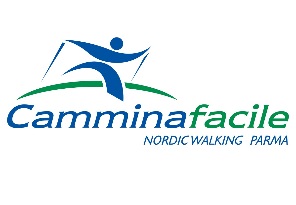 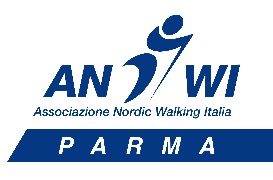 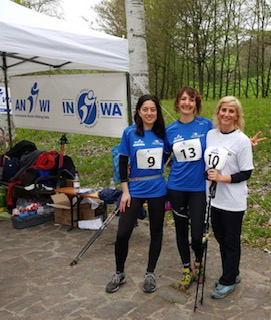 CAMMINAFACILE NORDIC WALKING ANWI PARMA ORGANIZZA GIOVEDI 28 LUGLIO 2022CONCORSO SOCIALE DI REGOLARITA’ -CAMPO SCUOLA DI TORRECHIARA-RITROVO ORE 19.00Il concorso di NORDIC WALKING ANWI PARMA si svolgerà sul PERCORSO VERDE (anello del castello 800 mt circa) del Campo Scuola di Torrechiara.Percorrere due anelli con lo stesso tempo (o più simile possibile) sarà lo scopo della gara…NON BISOGNA ESSERE VELOCI MA REGOLARI! La classifica verrà redatta in base alla differenza del tempo sui due giri; MENO DIFFERENZA DI TEMPO = MIGLIORE PIAZZAMENTO.CATEGORIA UNICA MASCHI/FEMMINEIL CRONOMETRAGGIO VERRA’ EFFETTUATO DAI CONCORRENTI DIVISI IN DUE GRUPPI AL TERMINE CENA E PREMIAZIONI PRESSO CANTINE DALL’ASTAIscrizioni SENZA IL PAGAMENTO DI NESSUNA QUOTA entro il giorno 24 luglio 2022 a: info@camminafacile.it oppure al 335 45 76 69 Bonini Francesco